 	      	Einladung zum Interkulturellen Frauencafé           Zusammenkommen – sich verstehen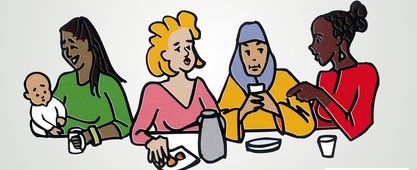   Einander begegnen, sich austauschen und zusammen essen…Wann?	Donnerstags von 09:00 Uhr bis 12:00 Uhr an folgenden Terminen:	August		September		Oktober		November	20.08.20		10.09.20                     01.10.20		12.11.20	27.08.20		17.09.20		08.10.20		19.11.20			            24.09.20		29.10.20		26.11.20		Dezember								03.12.20                                   10.12.20                                   17.12.20Wo?                  Familienbüro „Mittendrin“                                          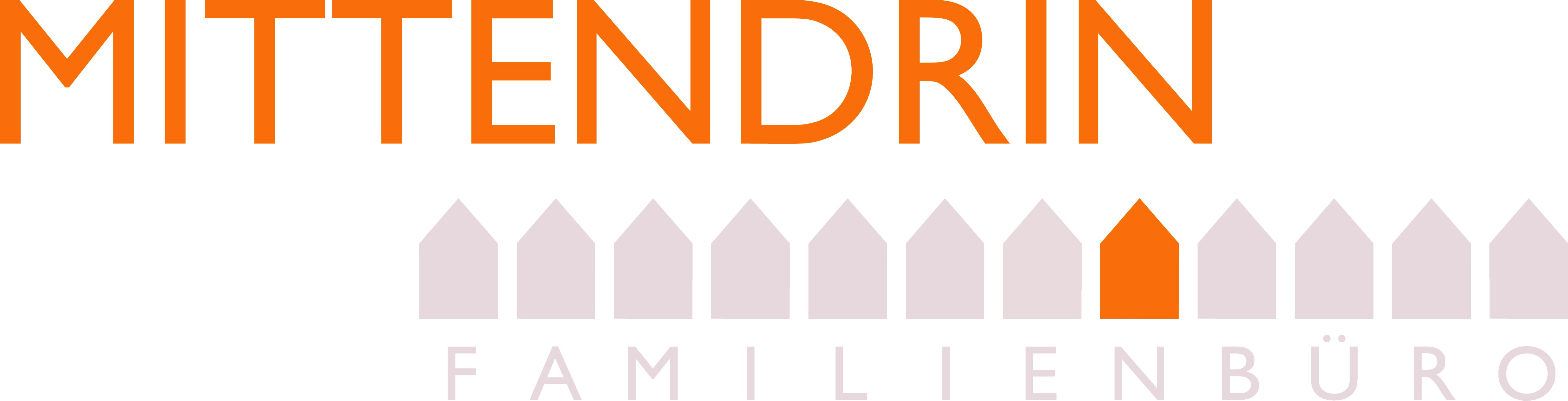 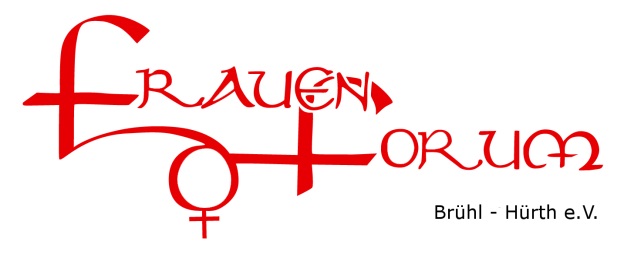 Bonnstraße 3250354 HürthAnmeldung unter: 02233 375523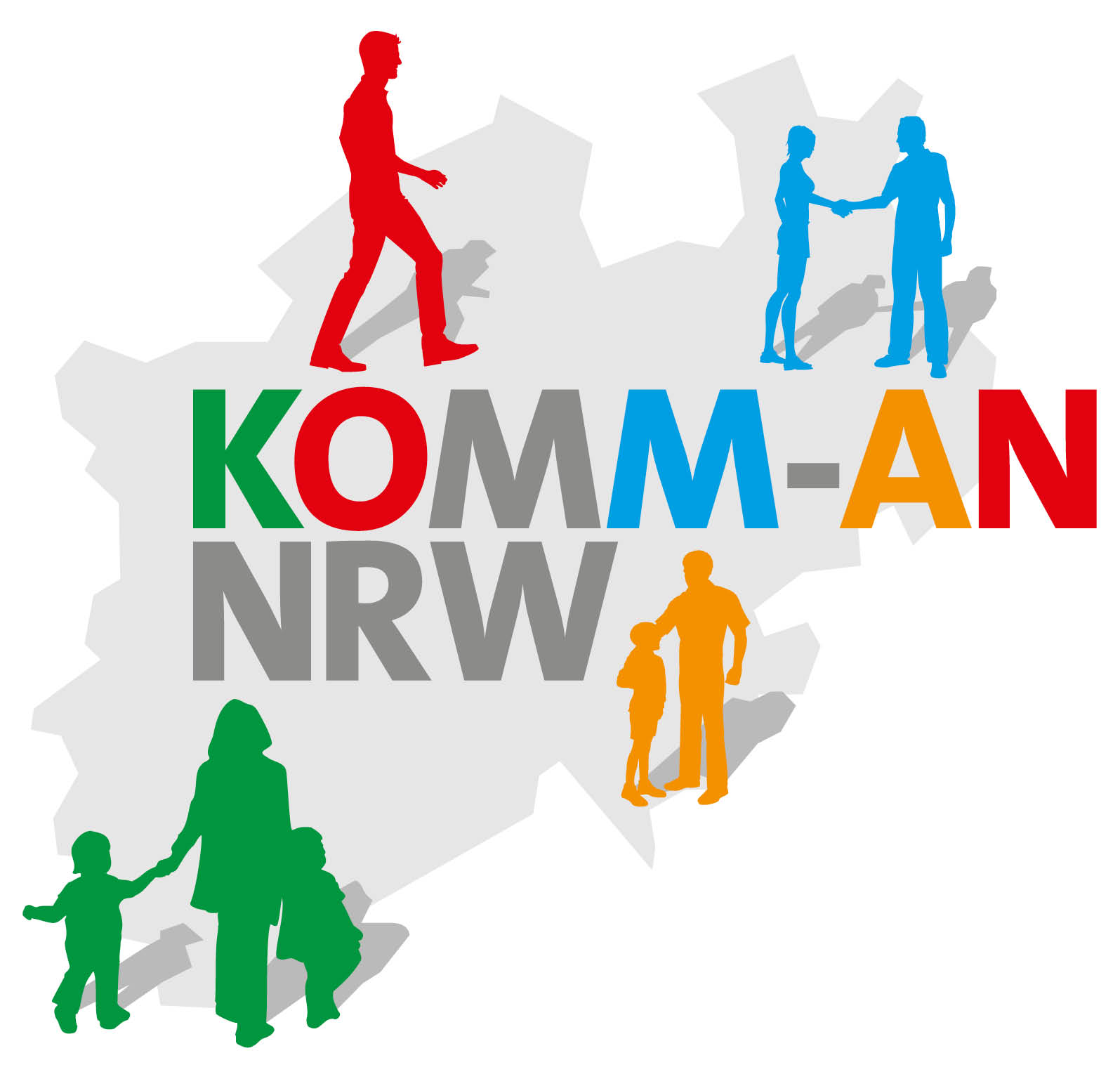 Wir freuen uns auf jede Frau, die kommt!